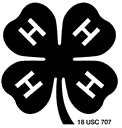 Portage County 4-H Scholarship The Portage County 4-H Program Endowment Fund provides annual scholarships to deserving 4-H members that will be attending a university, college or trade school. Interested youth should complete the attached Portage County 4-H Scholarship Application available from the Extension Office. Eligibility To be eligible for a Portage County 4-H Scholarship, you MUST:  Be enrolled in college or trade school. Have been a 4-H member for a minimum of three years. Applicant must reside in Portage County. Must have a GPA of at least 2.5 and provide either your ACT or SAT score. Applicants can only receive a Portage County 4-H Scholarship once in their life. Information Required As Part of Your Application Completely fill out the attached Portage County 4-H Scholarship Application, including all required signatures. Include one letter of recommendation from either your 4-H advisor or your high school or college academic advisor. Application must be typed. You may recreate the following scholarship application using a computer, however, you must use a legible font and minimum font size of at least 12 point. Do NOT change the format of this application. Application must be in the office by December 31st, 2021. Drop off in our drop box (to the right of the door) or mail to the Extension Office. Selection Process Selection of Scholarship winners is based on: 4-H Project Work (40%) Community Service and Citizenship (15%) Leadership (10%) Non 4-H Experiences (15%) Financial (10%) Future Plans (5%) Grades (5%) Submitted applications will be reviewed, and selected finalists may be asked to participate in an interview before the county 4-H Advisory Scholarship Committee. Selected finalists will be required to show proof of financial statements from institution attending in order to receive their scholarship award. Portage County 4-H Scholarship Application 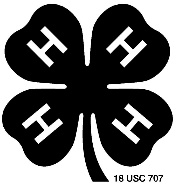 Name of Applicant: ____________________________________________________________ Address:______________________________________________________________________City or Town:______________________________ Zip Code___________ Sex_____M_____FPortage County Resident: yes__________ no__________ Years in 4-H____________________ Phone Number_____________________ Date of Birth___________________ Age___________ High School Attending/Graduated From_____________________________________________ Are you A: ________High School Senior_______College Freshman______College Sophomore Name of Institution You Plan To Attend/Already Attending: ____________________________ Applicant signature_______________________________________ Date__________________ Parent/Guardian Signature (if under 18 years of age) __________________________________ Do NOT change the format of this application.4-H Participation: List 4-H activities, field trips, tours, workshops, camps, judging events, contests and/or exhibits. Do NOT add additional pages.Year         Event               What I Did: Where event took place; including demonstrations and talks given. 2012         Field Trip        Went with 4-H group to the Ohio Dairy Research Center; gave two talks to 4-H dairy clubsMajor 4-H Honors: Include 4-H awards, recognition, and other sources of pride and self-esteem. Do NOT add additional pages Year           Honor                  For What Accomplishment 2012            1st place	        State Fair Model Rocketry Evaluation4-H Community Service/Citizenship: Activities performed through 4-H to benefit community. Do NOT add additional pagesYear         Name of Activity                  What I did, accomplished or learned 2012          Adopt-a-Road                            Picked up trash two times along a two mile stretch of road__________________________________________________________________________________________________4-H Leadership: Educational/Promotional: Activities performed to benefit and strengthen 4-H. Do NOT add additional pages Year               What I did, organized, taught or accomplished 2012                   Taught 10 members how to properly construct a birdhouse at our club meeting.Non 4-H Experiences: school, church, community service, work and/or sports. Do NOT add additional pages Year      List most meaningful participation in school, church, community service organizations, work and/or sports. 2012      Directed senior class play including a cast of 30 members.__________________________________________________________________________________________________Financial Need: Have you been awarded, or are you receiving, Federal or University Aid or a scholarship?: How do you plan to finance your university, college or trade school education?:Number of siblings living at home:Number of siblings currently attending a university, college or trade school: Future Plans: Where do you see yourself in 5 years? __________________________________________________________________________________________________Grades: Attach proper documentation to application. Please provide proof of your current Grade Point Average.Please provide proof of either your ACT or SAT score. 